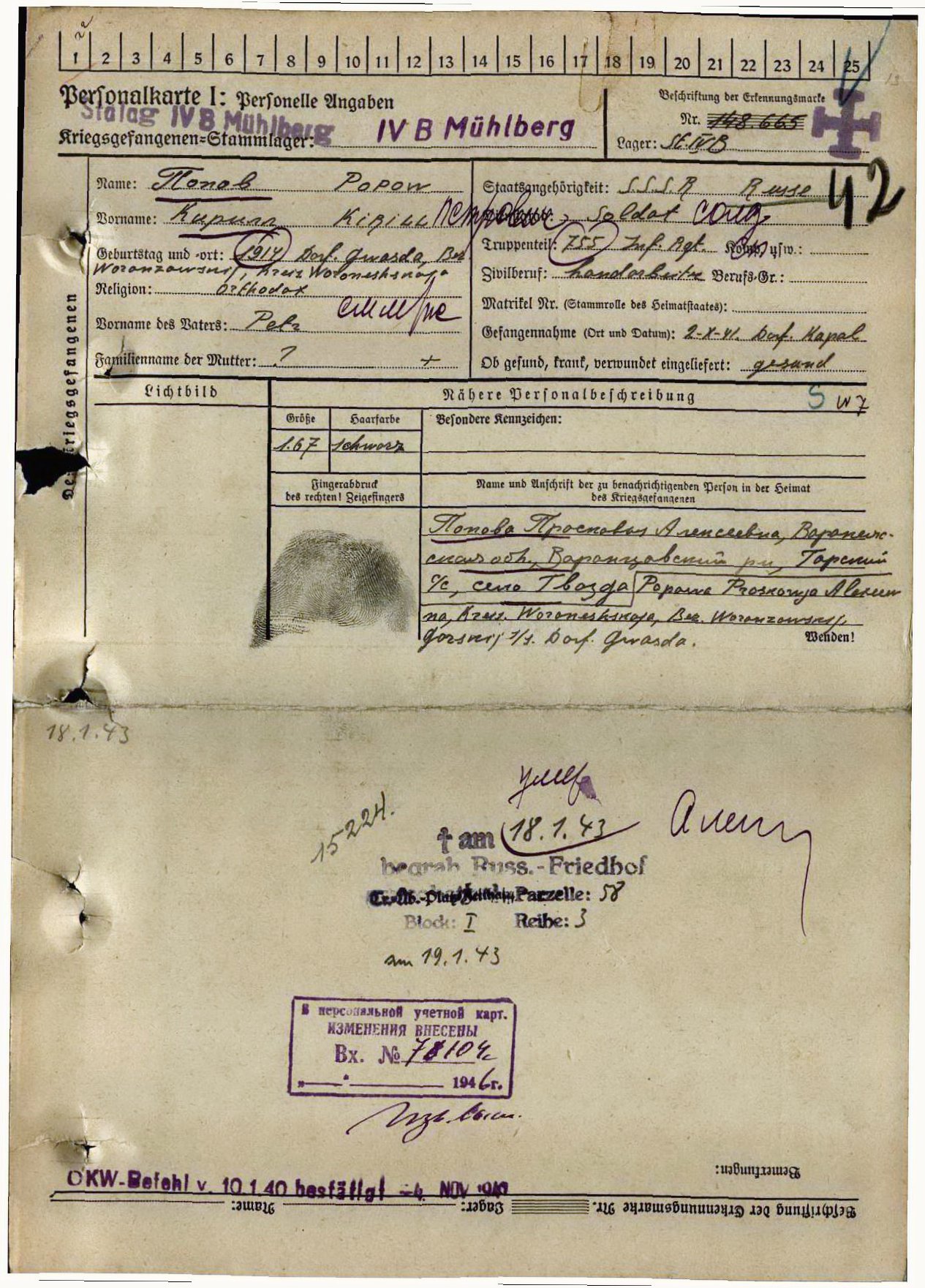 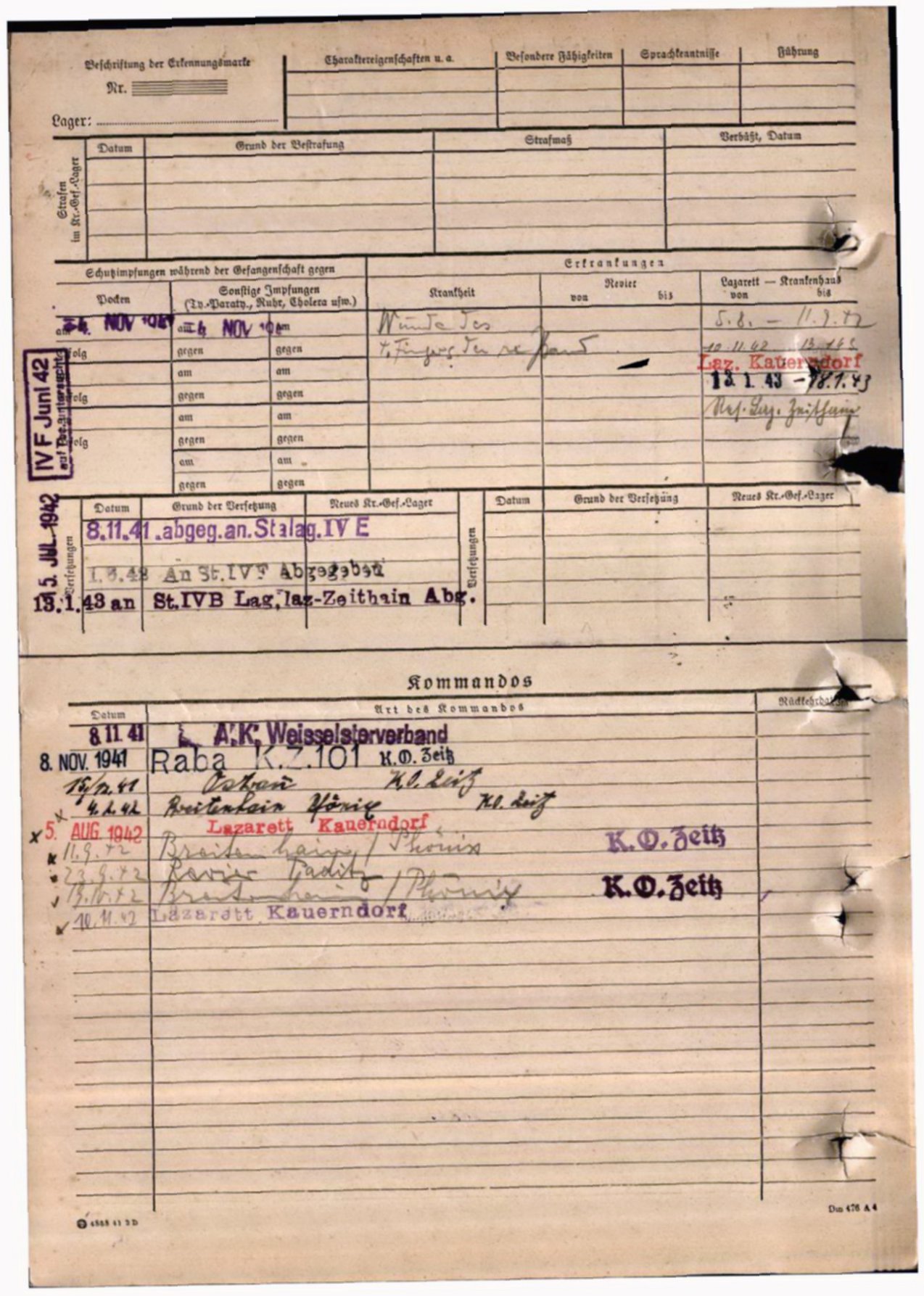 300856050300856050300856050Информация о военнопленномИнформация о военнопленномИнформация о военнопленномФамилияПоповИмяКириллОтчествоПетровичДата рождения/Возраст__.__.1914Место рожденияВоронежская обл., ГваздаЛагерный номер148665Дата пленения02.10.1941Место плененияКопыльЛагерьшталаг IV BСудьбаПогиб в пленуВоинское званиесолдат (рядовой)Дата смерти18.01.1943Место захороненияЦайтхайн (кладбище III)Могилаучасток 58, блок I, ряд 3Фамилия на латиницеPopowНазвание источника информацииЦАМОНомер фонда источника информации58Номер описи источника информации977521Номер дела источника информации2216
